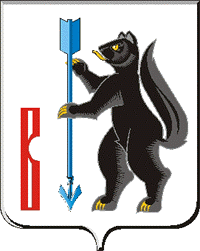 АДМИНИСТРАЦИЯГОРОДСКОГО ОКРУГА ВЕРХОТУРСКИЙП О С Т А Н О В Л Е Н И Еот 12.04.2016г. № 279г. ВерхотурьеО проведении месячника по обучению населения мерам пожарной безопасности на территории городского округа Верхотурский в 2016 годуАнализ произошедших на территории городского округа Верхотурский пожаров показывает, что их количество существенно увеличивается с наступлением весенне-летнего пожароопасного периода. Это связано с началом садово-полевых работ, массовым выездом населения в лесопарковую зону. В данный период значительно увеличивается количество пожаров по причине неосторожного обращения с огнем детей, а также возгораний в лесопарковой зоне. С целью организации профилактической работы по снижению количества пожаров и гибели людей при пожарах на территории городского округа Верхотурский, а также исполнения Плана основных мероприятий городского округа Верхотурский в области гражданской обороны, предупреждения и ликвидации чрезвычайных ситуаций, обеспечения пожарной безопасности и безопасности людей на водных объектах на 2016 год, наступлением весенне-летнего пожароопасного периода, руководствуясь статьей 26 Устава городского округа Верхотурский,ПОСТАНОВЛЯЮ: 	1.Утвердить прилагаемые:	1) План мероприятий по проведению месячника обучения населения мерам пожарной безопасности на территории городского округа Верхотурский, посвященного Году пожарной охраны России с 15 апреля по 15 мая 2016 года;2) форму отчета о проведении месячника по обучению населения мерам пожарной безопасности на территории городского округа Верхотурский.2.Управлению образования Администрации городского округа Верхотурский (Мамонцева Т.В.), Управлению культуры, туризма и молодежной политики Администрации городского округа Верхотурский (Гайнанова Н.А.), начальникам территориальных управлений Администрации городского округа Верхотурский (по списку), рекомендовать ГБОУ СО «Верхотурская гимназия» (Екимова С.А.), ГБОУ СО «СОШ № 2» (Протопопова Т.Ю.), ГБОУ СО «СОШ № 3» (Подкорытова Ю.В.):1) в срок до 20 апреля 2016 года разработать план проведения месячника по обучению населения мерам пожарной безопасности в соответствии с примерным планом мероприятий по проведению месячника по обучению населения мерам пожарной безопасности;2) в срок до 17 мая 2016 года доложить о результатах проведения месячника по прилагаемой форме в Администрацию городского округа Верхотурский (через отдел по делам ГО и ЧС). 3.Рекомендовать 71 ПЧ ФГКУ «ОФПС по Свердловской области» (Захаров В.С.), ОНД городского округа Верхотурский, Новолялинского ГО Управления надзорной деятельности и профилактической работы ГУ МЧС по Свердловской области (Татаринов С.Е.) в соответствии с разработанным планом, в период с 15 апреля по 15 мая 2016 года, совместно с Управлением образования Администрации городского округа Верхотурский (Мамонцева Т.В.), Управлением культуры, туризма и молодежной политики Администрации городского округа Верхотурский (Гайнанова Н.А.), начальниками территориальных управлений Администрации городского округа Верхотурский, ГБОУ СО «Верхотурская гимназия» (Екимова С.А.), ГБОУ СО «СОШ № 2» (Протопопова Т.Ю.), ГБОУ СО «СОШ № 3» (Подкорытова Ю.В.) провести месячник по обучению населения мерам пожарной безопасности, в рамках которого организовать и провести месячник пожарной безопасности в образовательных учреждениях, в социально-реабилитационных центрах помощи семье и детям, социальных учреждениях, расположенных на территории городского округа Верхотурский.4.Управлению образования Администрации городского округа Верхотурский (Мамонцева Т.В.), Управлению культуры, туризма и молодежной политики Администрации городского округа Верхотурский (Гайнанова Н.А.) обеспечить участие подведомственных учреждений в проведении месячника по обучению населения мерам пожарной безопасности.5.Опубликовать настоящее постановление в информационном бюллетене «Верхотурская неделя» и разместить на официальном сайте городского округа Верхотурский.6.Контроль исполнения настоящего постановления оставляю за собой.И.о. главы Администрациигородского округа Верхотурский                                                     А.В. ХрамцовУтвержден постановлением Администрации городского округа Верхотурскийот 12.04.2016г. № 279«О проведении месячника по обучению населения мерам пожарной безопасности на территории городского округа Верхотурскийв 2016 году» ПЛАНмероприятий по проведению месячника обучения населения мерам пожарной безопасности на территории городского округа Верхотурский,посвященного Году пожарной охраны России с 15 апреля по 15 мая 2016 годаУтвержденпостановлением Администрациигородского округа Верхотурскийот_________2016г. № _____«О проведении месячника по обучениюнаселения мерам пожарной безопасностина территории городского округа Верхотурскийв 2016 году»ОТЧЕТо проведении месячника по обучению населения мерам пожарной безопасностина территории городского округа ВерхотурскийНЕДЕЛЯ ПОЖАРНОЙ БЕЗОПАСНОСТИ В ОБРАЗОВАТЕЛЬНЫХ УЧРЕЖДЕНИЯХРуководитель учреждения 				                        	                                                                           Ф.И.О.№МероприятиеИсполнительОрганизационно-массовые мероприятияОрганизационно-массовые мероприятияОрганизационно-массовые мероприятия1Организовать встречи представителей органов власти и местного самоуправления с населением для разъяснения цели проведения месячника – сельские сходы, родительские собрания и т.д. Администрация,ФГКУ «71 ОФПС по Свердловской области» (по согласованию)  2С 15.04.2016 г. организовать проведение занятий с представителями общественных формирований (пожарные добровольцы, внештатные инструктора пожарной профилактики, старшие домов, улиц) о разъяснении цели месячника и задачах по обучению населения с последующим предоставлением отчета о проделанной ими работе, в здании Администрации ГО Верхотурский71 ПЧ ФГКУ «ОФПС по Свердловской области» (по согласованию), ОНД (по согласованию), члены ДПО, ПЧ 6/1 ГКПТУ СО «ОПС СО № 6» (по согласованию)3Каждую среду в течение месячника организовывать агитпробеги пожарной техники по улицам города, конкурсов  по пожарной безопасности с вручением памяток населению71 ПЧ ФГКУ «ОФПС по Свердловской области» (по согласованию), ПЧ 6/1 ГКПТУ СО «ОПС СО № 6» (по согласованию)4Еженедельно, по пятницам, при проведении профилактических рейдов в местах массового пребывания населения проводить акции, направленные на соблюдение правил пожарной безопасности (вручение памяток)71 ПЧ ФГКУ «ОФПС по Свердловской области» (по согласованию), ОНД (по согласованию), члены ДПО, ПЧ 6/1 ГКПТУ СО «ОПС СО № 6» (по согласованию)5До 01 мая 2016 года провести соцопрос среди населения с целью  изучения уровня обеспечения пожарной безопасности на территории городского округа Верхотурский, знаний гражданами правил пожарной безопасности, умений действовать в экстремальных ситуациях. Результаты опроса осветить  в СМИ 29.04.2016г.инженер 71 ПЧ ФГКУ «ОФПС по Свердловской области» (по согласованию), редакция газеты «Новая жизнь» (по согласованию)620 апреля 2016 года на городской площади провести профилактическую акцию «Противопожарная ярмарка» с показом пожарно-спасательной техники и оборудования, показательными выступлениями пожарных, проведением конкурсов и т.д.Управление образования Администрации, 71 ПЧ ФГКУ «ОФПС по Свердловской области» (по согласованию)7Результаты проведения месячника рассмотреть на заседании комиссии ЧС и ОПБ городского округа Верхотурский до 15 мая 2016 годаГлава Администрации,КЧС и ОПБОрганизация мероприятий с населением по месту жительстваОрганизация мероприятий с населением по месту жительстваОрганизация мероприятий с населением по месту жительства8Организовать обучение населения в жилом секторе с вручением памяток, листовок о мерах по предупреждению пожаров, действиях в случае ЧС и проведение разъяснительной работы о необходимости обеспечения жилых домов огнетушителями и автономными пожарными извещателямиУправляющая компания (по согласованию), ОНД (по согласованию), члены ДПО, внештатные инструктора пожарной профилактики9Разместить  в подъездах жилых домов информацию о соблюдении мер пожаробезопасного поведения в быту, в лесопарковой зоне и на садовом участкеУправляющая компания (по согласованию), ОНД (по согласованию), члены ДПО, внештатные инструктора пожарной профилактики10В многоквартирных жилых домах организовать субботники по очистке придомовой территории, подвалов  и чердаков от горючих материаловУправляющая компания (по согласованию),  начальники территориальных управлений11Провести проверку дымоходов и вентиляционных каналов в жилых домахУправляющая компания (по согласованию), ОНД (по согласованию), члены ДПО, внештатные инструктора пожарной профилактики12На дворовых площадках, местах отдыха организовать проведение массовых мероприятий с населением (конкурсы, викторины)Управляющая компания (по согласованию), ОНД (по согласованию), члены ДПО, внештатные инструктора пожарной профилактики13Совместно с участковыми уполномоченными полиции, инспекторами по делам несовершеннолетних в опорных пунктах полиции организовать проведение «Дней профилактики» по разъяснению населению правил пожарной безопасности и мер административного воздействия за их нарушение71 ПЧ ФГКУ «ОФПС по Свердловской области» (по согласованию), ОНД (по согласованию), члены ДПО, ПЧ 6/1 ГКПТУ СО «ОПС СО № 6» (по согласованию), ОП № 33 (дислокация г. Верхотурье) МО МВД России «Новолялинский» (по согласованию)14На базе учебно-консультационных пунктов организовать проведение бесед, собраний с показом  видеофильмов по пожарной безопасности, действиям в экстремальных ситуацияхУправляющая компания (по согласованию), ОНД (по согласованию), члены ДПО, внештатные инструктора пожарной профилактики 71 ПЧ ФГКУ «ОФПС по Свердловской области», ПЧ 6/1 ГКПТУ СО «ОПС СО № 6» (по согласованию)15Организовать проведение: сельских сходов (собраний) с населением по подготовке  к весенне-летнему пожароопасному периоду;Начальники территориальных управлений 15рейдов по профилактике пожаров в общежитиях и домах гостиничного типа, с неблагополучным контингентом проживающих, жилых зданий с низкой степенью огнестойкостиНачальники территориальных управлений 16Организовать патрулирование членами ДПД территорий населенных пунктовАдминистрация, начальники территориальных управлений, члены ДПО17Организовать проведение ремонта и обслуживания источников противопожарного водоснабжения, противопожарных разрывов и заграждений, минерализованных полос  с привлечением к  этой работе членов ДПДАдминистрация,  начальники территориальных управлений, члены ВДПО Обучение в организациях Обучение в организациях Обучение в организациях 19Организовать проведение дополнительных инструктажей с работниками  организаций о мерах пожарной безопасности в быту, в лесопарковой зоне и на рабочем местеАдминистрация, ФГКУ «71 ОФПС по Свердловской области» (по согласованию)20Организовать и провести практические тренировки действий персонала в случае пожара в организациях, а также в МБУ «Актай» с отработкой вопросов эвакуации постояльцев при угрозе лесного пожара«71 ОФПС по Свердловской области» (по согласованию), МБУ «Актай»21Организовать проведение «Дня профилактики» в организациях с показом учебных видеофильмов, трансляцией радиобесед по пожарной тематике, выпуском «Информационных листов» о соблюдении мер пожарной безопасности на рабочем месте, в быту, в лесной зонеРуководители организаций, ФГКУ «71 ОФПС по Свердловской области» (по согласованию)26Провести семинар с руководителями: МБУ «Актай», общеобразовательных учреждений по организации противопожарной работы с детьми и обеспечению пожарной безопасности в летний периодАдминистрация, ОНД (по согласованию), ФГКУ «71 ОФПС по Свердловской области» (по согласованию), Управление образования, МБУ «Актай»Взаимодействие с учреждениями культурыВзаимодействие с учреждениями культурыВзаимодействие с учреждениями культуры27На базе кинотеатров, Домов культуры организовать проведении кинолекториев по вопросам культуры безопасности жизнедеятельности, передвижные фотовыставки о последствиях пожаров и мерах по их предупреждениюУправлением культуры, туризма и молодежной политики Администрации, ОНД (по согласованию)28В кинозалах перед просмотром художественных фильмов организовать показы видеороликов противопожарной  тематики, в том числе по предупреждению лесных пожаровУправлением культуры, туризма и молодежной политики Администрации, ОНД (по согласованию)29В учреждениях культуры оформить уголки пожарной безопасности, фото или книжные выставки, выставки детских рисунков, поделок на противопожарную темуУправлением культуры, туризма и молодежной политики Администрации, ОНД (по согласованию)Использование средств наглядно-пропагандистского воздействияИспользование средств наглядно-пропагандистского воздействияИспользование средств наглядно-пропагандистского воздействия30В местах массового пребывания людей (торговых центрах, рынке, вокзале, дворовых площадках) оформить стенды о соблюдении мер пожарной безопасности в весенне-летний период и действиях в экстремальных ситуациях, с фотографиями с мест пожаровАдминистрация, начальники территориальных управлений31На улицах города Верхотурье, предприятиях, организациях, в местах массового пребывания людей организовать размещение стендов, аншлагов (растяжек, штендеров) о соблюдении правил пожарной безопасности, в том числе по предупреждению природных пожаровАдминистрация, руководители предприятий и организаций32Разработать листовки (флаеры) о мерах пожарной безопасности, в том числе в лесопарковой зоне и обеспечить их распространение в жилом секторе,  торговых центрахУправляющая компания (по согласованию), ОНД (по согласованию), члены ДПО, внештатные инструктора пожарной профилактики33Организовать информирование населения о проблемах и путях обеспечения пожарной безопасности, в том числе о деятельности ДПО по профилактике пожаров и участию в тушении пожаров: с использованием СМИ (электронные и печатные); путем распространения специальной литературы и рекламной продукции; в ходе проведения тематических выставок, смотров, конференцийАдминистрация, начальники территориальных управлений, руководители предприятий и организацийобщественные объединения добровольной пожарной охраныОрганизация работы с детьмиОрганизация работы с детьмиОрганизация работы с детьмиВ рамках месячника организовать проведение недели пожарной безопасности в образовательных учреждениях, в социально-реабилитационных центрах помощи семье и детям, социальных приютах, домах ребенка, где предусмотреть:В рамках месячника организовать проведение недели пожарной безопасности в образовательных учреждениях, в социально-реабилитационных центрах помощи семье и детям, социальных приютах, домах ребенка, где предусмотреть:В рамках месячника организовать проведение недели пожарной безопасности в образовательных учреждениях, в социально-реабилитационных центрах помощи семье и детям, социальных приютах, домах ребенка, где предусмотреть:3430 апреля организовать участие в акции «Всероссийский открытый урок по Основам безопасности жизнедеятельности»Администрация, ОНД (по согласованию), ФГКУ «71 ОФПС по Свердловской области» (по согласованию), Управление образования Администрации35Проведение практических занятий по отработке действий  в случае возникновения пожараАдминистрация, ОНД (по согласованию), ФГКУ «71 ОФПС по Свердловской области» (по согласованию), Управление образования, руководители организаций 35Проведение массовых мероприятий с детьми (конкурсы, соревнования, викторины, игровая программа «Чтоб не ссориться с огнем»)Администрация, ОНД (по согласованию), ФГКУ «71 ОФПС по Свердловской области» (по согласованию), Управление образования, руководители организаций 35Проведение классных часов, лекции, занятий о последствиях пожаров, в том числе природных  и мерах по их предупреждениюАдминистрация, ОНД (по согласованию), ФГКУ «71 ОФПС по Свердловской области» (по согласованию), Управление образования, руководители организаций 35Оформление фотовыставки, выставки детских рисунков о причинах пожаров и их последствияхАдминистрация, ОНД (по согласованию), ФГКУ «71 ОФПС по Свердловской области» (по согласованию), Управление образования, руководители организаций 35Выступления по вопросам пожарной безопасности на родительских собранияхАдминистрация, ОНД (по согласованию), ФГКУ «71 ОФПС по Свердловской области» (по согласованию), Управление образования, руководители организаций 35Экскурсии в пожарную частьАдминистрация, ОНД (по согласованию), ФГКУ «71 ОФПС по Свердловской области» (по согласованию), Управление образования, руководители организаций 35Просмотр учебных видеофильмов, мультфильмов на противопожарную темуАдминистрация, ОНД (по согласованию), ФГКУ «71 ОФПС по Свердловской области» (по согласованию), Управление образования, руководители организаций 35Оформление в библиотеках образовательных учреждениях выставки книг, газетных, журнальных  публикаций о крупных пожарах и их последствиях, деятельности пожарныхАдминистрация, ОНД (по согласованию), ФГКУ «71 ОФПС по Свердловской области» (по согласованию), Управление образования, руководители организаций 35Проведение «Дня защиты детей» в образовательных учрежденияхАдминистрация, ОНД (по согласованию), ФГКУ «71 ОФПС по Свердловской области» (по согласованию), Управление образования, руководители организаций Организация взаимодействия со средствами массовой информации и использование технических средств информированияОрганизация взаимодействия со средствами массовой информации и использование технических средств информированияОрганизация взаимодействия со средствами массовой информации и использование технических средств информирования36Организовать показ рекламных роликов противопожарной тематики, в том числе по предупреждению лесных пожаров,  на телеканалах и других технических средствах информирования населенияАдминистрация, ОНД (по согласованию), ФГКУ «71 ОФПС по Свердловской области» (по согласованию)37Организовать трансляцию радиобесед о мерах пожарной безопасности  в местах массового пребывания людей (вокзалы, рынки, ТРЦ)Администрация, ОНД (по согласованию), ФГКУ «71 ОФПС по Свердловской области» (по согласованию)38Организовать освещение в электронных и печатных СМИ мероприятий, проводимых в ходе месячникаАдминистрация, ОНД (по согласованию), ФГКУ «71 ОФПС по Свердловской области» (по согласованию)39Организовать выступления в СМИ представителей органов местного самоуправления о принимаемых мерах по предупреждению пожаров, проводимых в ходе месячника мероприятиях, а также введении особого противопожарного режимаАдминистрация, ОНД (по согласованию), ФГКУ «71 ОФПС по Свердловской области» (по согласованию)№Направление деятельностиКоличество 1.Обучено населения мерам пожарной безопасности (всего чел.), в том числе:1.1По месту жительства:в том числесотрудниками ФПС, ОГКПТУв том числесотрудниками ОНДв том числевнештатными инструкторами профилактикив том числеобщественными формированиями (старшие десятидворок, уличные комитеты, ДПД, ВДПО). в том числепожарными добровольцамив том числеработниками жилищных предприятий, ТСЖ1.2В коллективных садах:в том числесотрудниками ФПС, ОГКПТУв том числесотрудниками ОНДв том числеОбщественными формированиями1.3В организациях:в том числесотрудниками ОНДв том числечленами добровольных пожарных дружинв том числеответственными за ПБ в организациях1.4Работниками учреждений социальной защиты населения.1.5Работниками службы занятости.1.6Работниками ВДПО1.7Участковыми уполномоченными милиции (без участия ФПС, ОНД)2Проведено пожарно-техническое обследование:                               -    частного жилого сектора  (количество домов)2                               -    многоэтажных жилых домов (количество) 3В жилом секторе предложено к исполнению противопожарных мероприятий (количество).4 Проведено рейдов по жилому сектору (всего), из них :        4 с участием представителей органов местного самоуправления5Проведено сельских сходов.6Количество бесед, собраний, мероприятий по пожарной безопасности, проведенных с населением  на базе УКП.7Организовано практических  занятий по отработке действий в случае пожара в организациях.8Проведено массовых городских/районных мероприятий с населением (агитпробеги, дворовые праздники)9Оформлено выставок книг, фотовыставок, выставок рисунков на пожарную тематику в учреждениях культуры, витринах торговых центров10Распространено среди населения памяток, листовок на противопожарную тему.11Размещено стендов, аншлагов на улицах, в организациях, местах скопления людей  с информацией о соблюдении правил пожарной безопасности. 12Организовано трансляций радиобесед по пожарной безопасности в местах массового скопления людей (торгово-развлекательные центры, рынки, вокзалы)13Подготовлено сюжетов на телевидении.14Опубликовано материалов в печатных СМИ 15Подготовлено материалов на местном радио 16Размещено информаций о мерах пожарной безопасности на сайте муниципального образования. 17Организовано выступлений в СМИ:- представителей органов местного самоуправления17- подразделений ФПС 17- отделов надзорной деятельности 18Осуществлено показов роликов на противопожарную тему на телеканалах и других технических средствах информирования населения19Количество денежных средств, выделенных из бюджета МО на проведение мероприятий с населением в период месячника. (тыс.руб.)Направления деятельностиНаправления деятельностиДетские сады  Школы Учр-нияначальногопрофессио-нальногообразования ВУЗыСпец.учреж-дения  для несовершен-нолетних,нуждающихся в социальной реабилитацииВСЕГО1. Общее количество детей, принявших участие в мероприятиях в период недели  безопасности.  1. Общее количество детей, принявших участие в мероприятиях в период недели  безопасности.  2. Организовано практических занятий по отработке действий в случае возникновения пожара.  2. Организовано практических занятий по отработке действий в случае возникновения пожара.  3. Проведено массовых мероприятий с детьми (конкурсы,  соревнования, викторины).     3. Проведено массовых мероприятий с детьми (конкурсы,  соревнования, викторины).     4. Проведено  классных часов, лекций, занятий  о соблюдении мер пожарной безопасности.  4. Проведено  классных часов, лекций, занятий  о соблюдении мер пожарной безопасности.  5. Оформлено в образовательных учреждениях фотовыставок, выставок рисунков о причинах пожаров и их последствиях.  5. Оформлено в образовательных учреждениях фотовыставок, выставок рисунков о причинах пожаров и их последствиях.  6. Организовано выступлений дружин юных пожарных в образовательных учреждениях.   6. Организовано выступлений дружин юных пожарных в образовательных учреждениях.   7. Организовано выступлений педагогов и сотрудников МЧС по вопросам пожарной безопасности на родительских собраниях 7. Организовано выступлений педагогов и сотрудников МЧС по вопросам пожарной безопасности на родительских собраниях 8.  Организовано экскурсий   в пожарную часть.    8.  Организовано экскурсий   в пожарную часть.    9. Организовано  в библиотеках образовательных учреждений выставок книг, газетных, журнальных публикаций о  крупных пожарах и их последствиях.9. Организовано  в библиотеках образовательных учреждений выставок книг, газетных, журнальных публикаций о  крупных пожарах и их последствиях.10. Размещено информаций о мерах пожарной безопасности в родительских уголках (для ДОУ).10. Размещено информаций о мерах пожарной безопасности в родительских уголках (для ДОУ).--------------------------------------------11. Подготовлено материалов в СМИ о мероприятиях с детьми по пожарной безопасности  11. Подготовлено материалов в СМИ о мероприятиях с детьми по пожарной безопасности  в том числеТелесюжетовв том числеинформаций на местном радио  в том числепубликаций в газетах 12. Количество информаций по пожарной безопасности, переданных по радиоточкам ОУ. 12. Количество информаций по пожарной безопасности, переданных по радиоточкам ОУ. 13. Количество уроков, проведенных в рамках Всероссийской акции «Открытый урок по ОБЖ»13. Количество уроков, проведенных в рамках Всероссийской акции «Открытый урок по ОБЖ»